SENIOR SAINTSUpcoming Events 2022 – 2023THURSDAY 9/22/22  (DAY event)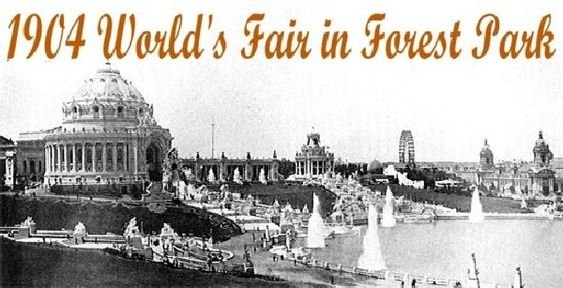 Celebrating the 1904 World’s FairWednesday, 10/19/22 (Evening event) 🎃 Halloween Costume Party 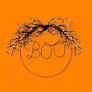 Thursday 11/17/22 (day event)🧥Food and Coat Drive for St. Patrick’s CenterWednesday, 12/15/22 (Evening Event) 🌲Donna Cori Gibson performanceChristmas DinnerThursday, 1/12/23 (Day Event)Card Party 🃘Teach and Learn new card/table games Wednesday, 2/8/23 (Evening Event)Larry Johnson playing with the Band, “Finale!”Special Valentine Dinner❤️Thursday, 3/9/23 (Day Event) Touring St. Joseph Shrine, O’Fallon, MO Mass in the Chapel ✞🛳 Thursday, 5/11/23 (Day Event)Miss Augusta Boat Ride.  ⚾️THURSDAY 6/8/23 (DAY EVENT) Bus Trip, St. Louis Cardinals Baseball Game